		VERBALE ASSEMBLEA DI BASE - GAU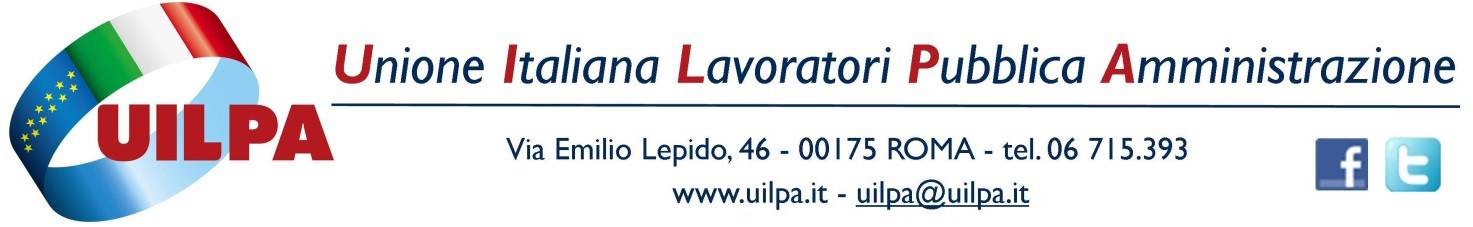 GRUPPO AZIENDALE U.I.L. _________________________________________________________ (a)Il giorno ____/____/2022 si è svolta l’assemblea di base del locale Gruppo Aziendale Uil.E' stato eletto alla Presidenza____________________________________voti a favore: _______ voti contrari: _______ voti astenuti: _______Il Comitato Elettorale è composto da:voti a favore: _______ voti contrari: _______ voti astenuti: _______Dopo regolare verifica risultano presenti n. _____ (b) iscritti su un totale di n._____ (c) aventi diritto al voto.Subito dopo si è proceduto agli adempimenti congressuali relativi alla elezione, del Consiglio Direttivo (all. 1) del segretario responsabile, della segreteria e dei delegati al congresso territoriale UILPA (all. 2).Il Consiglio Direttivo del G.A.U. eletto risulta così composto (all. 1).voti a favore: ________voti contrari: _______ voti astenuti: _______E’ stato eletto quale Segretario Responsabile:voti a favore: _______ voti contrari: _______ voti astenuti: _______E’ stato eletto quale Vice Segretario Responsabile (art. 2 del regolamento di attuazione statuto UILPA):voti a favore: _______ voti contrari: _______ voti astenuti: _______La segreteria del G.A.U. eletta risulta composta da (art 2 del regolamento di attuazione statuto UILPA):voti a favore: _______ voti contrari: _______ voti astenuti: _______Sono stati eletti delegati al Congresso del sindacato Territoriale UILPA:________________________________________________________________________(d) (all. 2)voti a favore: _______ voti contrari: _______ voti astenuti: _______________________________lì ______/_____/2022	IL COMITATO ELETTORALE 	IL PRESIDENTE	1)________________________	________________________	2)________________________	3)________________________Il presente verbale e gli allegati sono redatti in 3 copie a cura del Presidente, e dovranno essere trasmessi al Coordinamento Territoriale UILPA di riferimento ed alla segreteria nazionale UILPA.a)	indicare posto di lavoro e provincia; per es. Giustizia – Tribunale di Aosta;b)	indicare il numero degli iscritti presenti;c)	indicare il totale degli iscritti aventi diritto al voto;d)	indicare la UILPA territoriale di riferimento.ALLEGATO 1CONSIGLIO DIRETTIVO G.A.U.(art. 2 del regolamento attuazione statuto UILPA)________________________________________________________ (e)e)	indicare posto di lavoro e provincia; per es. Giustizia – Tribunale di Aosta;	GRUPPO AZIENDALE UIL	ALLEGATO 2______________________________________________________________________________(f)DELEGATI AL CONGRESSO TERRITORIALE UILPA DI______________________________________________________________________________(g)DELEGA PIENA _______ (h)DELEGA PARZIALE _______ (h)f)	indicare posto di lavoro e provincia; per es. Giustizia – Tribunale di Aosta;g)	indicare la UILPA territoriale di riferimento;h)	indicare valore della delega;COGNOME E NOME123COGNOME E NOMECOGNOME E NOMECOGNOME E NOME121234567891011121314151617181920TIROLARISUPPLENTI123456789101112131415161718TIROLARISUPPLENTI1